Figure 4. First Scab Evidence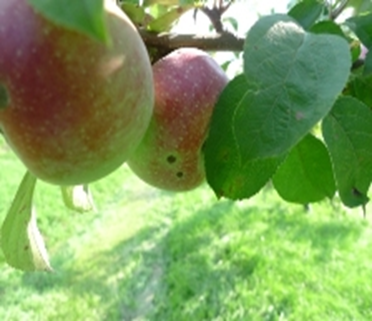 